Администрация Западнодвинского района Тверской области предлагает к продаже:Свободное административное здание (здание школы)Описание здания Объект расположен в д.Улин, Западнодвинского сельского поселения, Западнодвинского района Тверской областиГод постройки: 1979 Здание не заложено, не продано, под арестом не состоит, предметом исковых требований не является и никакими правами третьих лиц не обременено.Здание представляет собой 1 этажное сооружение,  общей площадью  591,5  кв.м.Фундамент: бутовый ленточный. Несущие конструкции – бревенчатые; Перекрытие – бревенчатые; Кровля:  шиферная по деревянным стропилам Коммуникации: отопление – утермарковские и кирпичные печи Здание расположено на земельном участке площадью 1,2 гаСведения о транспортной инфраструктуре Автомобильное сообщение Расстояние до г. Москвы – 380 кмРасстояние до г. Санкт-Петербурга – 650 кмРасстояние до г. Твери – 300 км.Расстояние до городской черты, ближайшего крупного населенного пункта -  г.Западная Двина 25 кмИнформация об имеющихся подъездных путях к участку Расстояние до автодорог:- федерального значения (Москва- Балтия М9) – 6,5 км- с асфальтовым покрытием – 0 мКонтактное лицо: Фёдорова Алла Алексеевна,  тел/факс.(48265)2-19-91, kui.10 @yandex.ru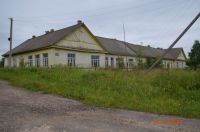 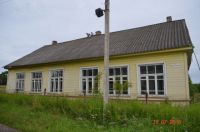 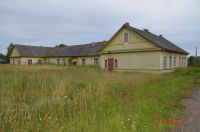 